MATEMATYKA      SEMESTR 5 PA      Sprawdzian wiedzy nr 1Imię i nazwisko ……………………………………………………………………………….Zadanie 1  (1p)Liczba wszystkich krawędzi graniastosłupa jest równa 24. Wówczas podstawą tego graniastosłupa jest: 
A.   sześciokąt        B.  ośmiokąt          C.  dziesięciokąt           D.  dwunastokątZadanie 2  (1p)Promień kuli o polu powierzchni równym powiększono 2 razy. Objętość tak zmienionej kuli jest równa 
A.                   B.                        C.               D.   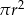 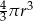 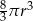 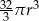 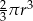 Zadanie 3  (1p)Kąt rozwarcia stożka ma miarę , a jego tworząca ma długość 10. Wówczas stosunek promienia podstawy stożka do jego wysokości jest równy
A.                 B.                      C.  5             D.  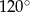 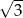 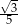 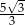 Zadanie 4  (1p)Promień podstawy walca zwiększamy trzy razy, a jego wysokość zmniejszamy trzy razy. Wówczas objętość walca
A.  zwiększy się trzy razy                 C.   zwiększy się o trzy
B.  zmniejszy się trzy razy                D.  nie zmieni sięZadanie 5  (1p)Objętość sześcianu jest równa . Jaka jest suma długości wszystkich krawędzi tego sześcianu? 
A. 18 cm           B. 36 cm          C. 24 cm            D. 12 cm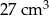 Zadanie 6  (3p)Oblicz objętość i pole powierzchni całkowitej ostrosłupa prawidłowego czworokątnego, w którym krawędź podstawy ma długość 2, a krawędź boczna długość 6.Zadanie 7  (3p)Objętość graniastosłupa prawidłowego trójkątnego jest równa , a pole powierzchni bocznej tego graniastosłupa jest równe 72. Oblicz długość krawędzi podstawy oraz długość wysokości tego graniastosłupa. D) nie zmieni się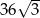 Zadanie 8  (2p)Oblicz objętość kuli wiedząc że jej pole powierzchni jest równe .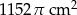 Ocena: 0 – 4   niedostateczny,               5 – 6   dopuszczający,              7 – 9    dostateczny,            10 – 11   dobry,            12 – 13  bardzo dobry.